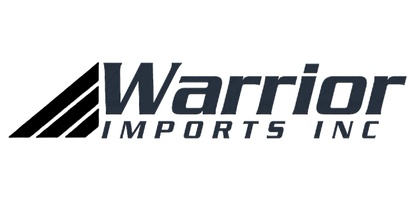 Warrior Imports Inc 2887 N Salem Warren RdWarren Ohio 44481 330 538 7021 CREDIT CARD AUTHORIZATION FORMI_________________________Do hearby authorize Warrior Imports Inc to process my credit or debit card as a method of payment for all outstanding invoices. If Your billing address is different than the shipping address you are agreeing to allow us to ship the product to that address by signing below. Type Of Card:______________________________________Card Number:_____________________________________Expiration:________________________________________CVV:_____________________________________________Name On Card:____________________________________Billing Address:________________________________________________________________________Shipping Address:______________________________________________________________________As the credit card holder, I hereby authorize receipt of merchandise at the shipping address above. I also agree to pay any and all charges resulting in rejected freight and reasonable attorney fees resulting from collection. I also agree to let this card be put on file with warrior imports inc to be run for invoices due future and present. Authorized Signature:___________________________________________Date:________________________________________________________